Совет депутатов Урукульского сельского поселенияЧелябинской областиЗаседание № 1Решение№ 3от 20 февраля 2015 гОб утверждении Положения о платных услугах предоставляемых муниципальным казенным учреждением культуры «Централизованная клубная система» муниципального образовании Урукульское сельское поселениеВ соответствие с Федеральным законам от 09.10.1992 г. №3612-1 «Основы законодательства РФ о культуре» Федеральным законам от 06.10.2003 г №131-ФЗ « Об общих принципах организации местного самоуправления в Российской Федерации» Гражданским кодексом РФ Федеральным законом от 12.01.1996 г. № 7-ФЗ «О некоммерческих организациях» руководствуясь уставом муниципального казенного учреждения « ЦКС» Совет депутатов Урукульского сельского поселенияРЕШИЛ Утвердить Положение о платных услугах предоставляемых муниципальным казенным учреждением культуры «ЦКС» Урукульского сельского поселения согласно Приложению. Настоящее решение подлежит официальному опубликованию.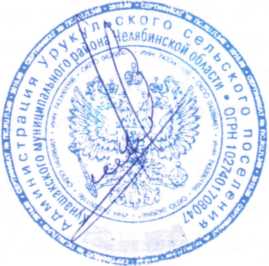 У.Н. Кагарманов.Глава Урукульского сельского поселения Контроль за исполнением настоящего решения возложить на директора МКУК «ЦКС» Урукульского сельского поселения.